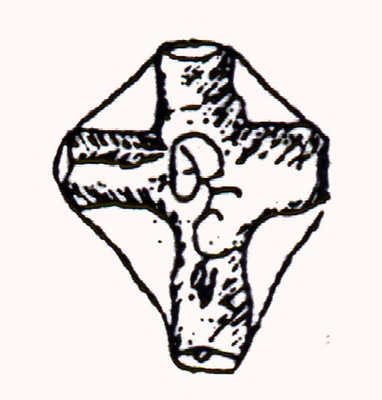       COMICS INTERNATIONAL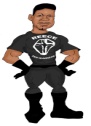 